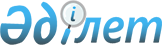 О внесении изменений в решение Каратальского районного маслихата от 20 декабря 2011 года N 60-264 "О районном бюджете Каратальского района на 2012-2014 годы"
					
			Утративший силу
			
			
		
					Решение маслихата Каратальского района Алматинской области от 06 сентября 2012 года N 10-46. Зарегистрировано Департаментом юстиции Алматинской области 19 сентября 2012 года N 2107. Утратило силу решением маслихата Каратальского района Алматинской области от 14 мая 2013 года N 17-78      Сноска. Утратило силу решением маслихата Каратальского района Алматинской области от 14.05.2013 N 17-78.

      Примечание РЦПИ:

      В тексте сохранена авторская орфография и пунктуация.

      В соответствии с пунктами 3 и 4 статьи 106 и пунктом 5 статьи 109 Бюджетного кодекса Республики Казахстан от 4 декабря 2008 года, пункта 1 статьи 6 Закона Республики Казахстан от 23 января 2001 года "О местном государственном управлении и самоуправлении в Республике Казахстан" Каратальский районный маслихат РЕШИЛ:



      1. Внести в решение Каратальского районного маслихата от 20 декабря 2011 года N 60-264 "О районном бюджете Каратальского района на 2012-2014 годы" (зарегистрировано в Реестре государственной регистрации нормативных правовых актов 27 декабря 2011 года за N 2-12-183, опубликовано в газете "Каратал" от 13 января 2012 года N 2), в решение Каратальского районного маслихата от 17 февраля 2012 года N 2-9 "О внесении изменений в решение Каратальского районного маслихата от 20 декабря 2011 года N 60-264 "О районном бюджете Каратальского района на 2012-2014 год" (зарегистрировано в государственном Реестре нормативных правовых актов 21 февраля 2012 года за N 2-12-187, опубликовано в газете "Каратал" от 2 марта 2012 года N 9), в решение Каратальского районного маслихата от 11 апреля 2012 года N 4-30 "О внесении изменений в решение Каратальского районного маслихата от 20 декабря 2011 года N 60-264 "О районном бюджете Каратальского района на 2012-2014 год" (зарегистрировано в государственном Реестре нормативных правовых актов 19 апреля 2012 года за N 2-12-192, опубликовано в газете "Каратал" от 4 мая 2012 года N 18), в решение Каратальского районного маслихата от 8 июня 2012 года N 6-34 "О внесении изменений в решение Каратальского районного маслихата от 20 декабря 2011 года N 60-264 "О районном бюджете Каратальского района на 2012-2014 год" (зарегистрировано в государственном Реестре нормативных правовых актов 20 июня 2012 года за N 2-12-197, опубликовано в газете "Каратал" от 29 июня 2012 года N 26) следующие изменения:



      в пункте 1 по строкам:



      1) "Доходы" цифру "3038099" заменить на цифру "3063837", в том числе:

      "поступления трансфертов" цифру "2900523" заменить на цифру "2926261".



      2) "Затраты" цифру "3072344" заменить на цифру "3098082".



      5) "Дефицит (профицит) бюджета" цифру "-91766" заменить на цифру "-60215".



      6) "Финансирование дефицита (использование профицита) бюджета" цифру "91766" заменить на цифру "60215".



      2. Приложение 1 к указанному решению изложить в новой редакции согласно приложению 1 к настоящему решению.



      3. Приложение 4 к указанному решению изложить в новой редакции согласно приложению 2 к настоящему решению.



      4. Контроль за исполнением данного решения возложить на постоянную комиссию Каратальского районного маслихата "По вопросам плана, бюджета, хозяйственный деятельности, транспорта и связи, землепользования, охраны природы и рационального использования природных ресурсов".



      5. Настоящее решение вводится в действие с 1 января 2012 года.      Председатель сессии Каратальского

      районного маслихата:                       Б. Байтаев      Секретарь Каратальского

      районного маслихата:                       Б. Смаилов      СОГЛАСОВАНО:      Начальник отдела экономики

      и бюджетного планирования

      Каратальского района:                      Ертай Нурпазилович Нурпазилов

      06 сентября 2012 года

Приложение 1

утвержденное решением маслихата

Каратальского района от 06 сентября

2012 года N 10-46 "О внесении

изменений в решение Каратальского

районного маслихата от 20 декабря

2011 года N 60-264 "Об районном

бюджете Каратальского района

на 2012-2014 годы"Приложение 1

к решению маслихата Каратальского

района от 20 декабря 2011 года

N 60-264 "О районном бюджете

Каратальского района на

2012-2014 годы" 

Районный бюджет Каратальского района на 2012 год

Приложение 2

утвержденное решением маслихата

Каратальского района 06 сентября

2012 года N 10-46 "О внесении

изменений в решение Каратальского

районного маслихата от 20 декабря

2011 года N 60-264 "Об районном

бюджете Каратальского района

на 2012-2014 годы"Приложение 4

к решению маслихата Каратальского

района от 20 декабря 2011 года

N 60-264 "О районном бюджете

Каратальского района на

2012-2014 годы" 

Перечень бюджета развития на 2012 год
					© 2012. РГП на ПХВ «Институт законодательства и правовой информации Республики Казахстан» Министерства юстиции Республики Казахстан
				КатегорияКатегорияКатегорияКатегорияСумма

(тыс.

тенге)КлассКлассКлассСумма

(тыс.

тенге)ПодклассПодклассСумма

(тыс.

тенге)НаименованиеСумма

(тыс.

тенге)1. Д О Х О Д Ы30638371Налоговые поступления13168804Hалоги на собственность1175271Hалоги на имущество528293Земельный налог173824Hалог на транспортные средства459165Единый земельный налог140005Внутренние налоги на товары, работы и услуги108712Акцизы32303Поступления за использование природных и других

ресурсов14754Сборы за ведение предпринимательской и

профессиональной деятельности45965Налог на игорный бизнес157008Обязательные платежи, взимаемые за совершение

юридически значимых действий и (или) выдачу

документов уполномоченными на то

государственными органами или должностными

лицами32901Государственная пошлина32902Неналоговые поступления434301Доходы от государственной собственности11611Поступления части чистого дохода государственных

предприятий1005Доходы от аренды имущества, находящегося в

государственной собственности106106Прочие неналоговые поступления31821Прочие неналоговые поступления31823Поступления от продажи основного капитала154503Продажа земли и нематериальных активов15451Продажа земли15152Продажа нематериальных активов304Поступления трансфертов 292626102Трансферты из вышестоящих органов

государственного управления29262612Трансферты из областного бюджета2926261Функциональная группаФункциональная группаФункциональная группаФункциональная группаФункциональная группаФункциональная группаСумма

(тыс.

тенге)Функциональная подгруппаФункциональная подгруппаФункциональная подгруппаФункциональная подгруппаФункциональная подгруппаСумма

(тыс.

тенге)Администратор бюджетных программАдминистратор бюджетных программАдминистратор бюджетных программАдминистратор бюджетных программСумма

(тыс.

тенге)ПрограммаПрограммаПрограммаСумма

(тыс.

тенге)НаименованиеНаименованиеНаименованиеСумма

(тыс.

тенге)2. ЗАТРАТЫ30980821Государственные услуги общего характера2118941Представительные, исполнительные и другие

органы, выполняющие общие функции

государственного управления189312112Аппарат маслихата района18066001000Услуги по обеспечению деятельности

маслихата района12617003000Капитальные расходы государственных

органов5449122Аппарат акима района62347001000Услуги по обеспечению деятельности акима

района59302003000Капитальные расходы государственных

органов3045123Аппарат акима района в городе, города

районного значения, поселка, аула (села),

аульного (сельского) округа108899001000Услуги по обеспечению деятельности акима

района в городе, города районного

значения, поселка, аула (села), аульного

(сельского) округа92899022000Капитальные расходы государственных

органов160002Финансовая деятельность13242452Отдел финансов района13242001000Услуги по реализации государственной

политики в области исполнения бюджета

района (города областного значения) и

управления коммунальной собственностью

района (города областного значения)12653003000Проведение оценки имущества в целях

налогообложения139018000Капитальные расходы государственных

органов4505Планирование и статистическая деятельность9340453Отдел экономики и бюджетного планирования

района9340001000Услуги по реализации государственной

политики в области формирования и развития

экономической политики, системы

государственного планирования и управления

района 8890004000Капитальные расходы государственных

органов4502Оборона66581Военные нужды2706122Аппарат акима района2706005000Мероприятия в рамках исполнения всеобщей

воинской обязанности27062Организация работы по чрезвычайным

ситуациям3952122Аппарат акима района3952006000Предупреждение и ликвидация чрезвычайных

ситуаций масштаба района3200007000Мероприятия по профилактике и тушению

степных пожаров районного (городского)

масштаба, а также пожаров в населенных

пунктах, в которых не созданы органы

государственной противопожарной службы7523Общественный порядок, безопасность,

правовая, судебная,

уголовно-исполнительная деятельность20001Правоохранительная деятельность2000458Отдел жилищно-коммунального хозяйства,

пассажирского транспорта и автомобильных

дорог района (города областного значения)2000021000Обеспечение безопасности дорожного

движения в населенных пунктах20004Образование18191321Дошкольное воспитание и обучение85054464Отдел образования района 85054009000Обеспечение деятельности организаций

дошкольного воспитания и обучения83987021000Увеличение размера доплаты за

квалификационную категорию воспитателям

детских садов, мини-центров,

школ-интернатов: общего типа, специальных

(коррекционных), специализированных для

одаренных детей, организаций образования

для детей-сирот и детей, оставшихся без

попечения родителей, центров адаптации

несовершеннолетних за счет трансфертов из

республиканского бюджета10672Начальное, основное среднее и общее

среднее образование1535850123Аппарат акима района в городе, города

районного значения, поселка, аула (села),

аульного (сельского) округа3066005000Организация бесплатного подвоза учащихся

до школы и обратно в аульной (сельской)

местности3066464Отдел образования района (города

областного значения)1532784003000Общеобразовательное обучение1483751006000Дополнительное образование для детей и

юношества21056063000Повышение оплаты труда учителям, прошедшим

повышение квалификации по учебным

программам АОО "Назарбаев интеллектуальные

школы" за счет трансфертов из

республиканского бюджета1104064000Увеличение размера доплаты за

квалификационную категорию учителям

организаций начального, основного

среднего, общего среднего образования:

школы, школы-интернаты: (общего типа,

специальных (коррекционных),

специализированных для одаренных детей;

организаций для детей-сирот и детей,

оставшихся без попечения родителей) за

счет трансфертов из республиканского

бюджета268734Техническое и профессиональное,

послесреднее образование7282464Отдел образования, физической культуры и

спорта района (города областного значения)7282018000Организация профессионального обучения72829Прочие услуги в области образования190946467Отдел строительства района 96607037000Строительство и реконструкция объектов

образования96607464Отдел образования района (города

областного значения)94339001000Услуги по обеспечению деятельности отдела

образования, физической культуры и спорта14480004000Информатизация системы образования в

государственных учреждениях образования

района1005000Приобретение и доставка учебников,

учебно-методических комплексов для

государственных учреждений образования

района19306007000Проведение школьных олимпиад, внешкольных

мероприятий и конкурсов районного

(городского) масштаба964012000Капитальные расходы государственных

органов450015000Ежемесячные выплаты денежных средств

опекунам (попечителям) на содержание

ребенка сироты (детей-сирот), и ребенка

(детей), оставшегося без попечения

родителей11237020000Обеспечение оборудованием, программным

обеспечением детей-инвалидов, обучающихся

на дому700067000Капитальные расходы подведомственных

государственных учреждений и организаций472016Социальная помощь и социальное обеспечение1718592Социальная помощь150039451Отдел занятости и социальных программ

района (города областного значения)150039002000Программа занятости28792004000Оказание социальной помощи на приобретение

топлива специалистам здравоохранения,

образования, социального обеспечения,

культуры и спорта в сельской местности в

соответствии с законодательством

Республики Казахстан6173005000Государственная адресная социальная помощь4240006000Жилищная помощь25505007000Социальная помощь отдельным категориям

нуждающихся граждан по решениям местных

представительных органов7053010000Материальное обеспечение детей-инвалидов,

воспитывающихся и обучающихся на дому2136014000Оказание социальной помощи нуждающимся

гражданам на дому18244016000Государственные пособия на детей до 18 лет33707017000Обеспечение нуждающихся инвалидов

обязательными гигиеническими средствами и

предоставление услуг специалистами

жестового языка, индивидуальными

помощниками в соответствии с

индивидуальной программой реабилитации

инвалида8120023000Oбеспечение деятельности центров

занятости160699Прочие услуги в области социальной помощи

и социального обеспечения21820451Отдел занятости и социальных программ

района21820001000Услуги по реализации государственной

политики на местном уровне в области

обеспечения занятости и реализации

социальных программ для населения18248011000Оплата услуг по зачислению, выплате и

доставке пособий и других социальных

выплат1154021000Капитальные расходы государственного

органа24187Жилищно-коммунальное хозяйство4871581Жилищное хозяйство122363458Отдел жилищно-коммунального хозяйства,

пассажирского транспорта и автомобильных

дорог района (города областного значения)27500031000Изготовление технических паспортов на

объекты кондоминиумов1000041000Ремонт и благоустройство объектов в рамках

развития сельских населенных пунктов по

Программе занятости 202026500467Отдел строительства района 89876003000Строительство жилья государственного

коммунального жилищного фонда68679004000Развитие и обустройство

инженерно-коммуникационной инфраструктуры21197479Отдел жилищной инспекции района 4987001000Услуги по реализации государственной

политики на местном уровне в области

жилищного фонда4537005000Капитальные расходы государственного

органа4502Коммунальное хозяйство248892458Отдел жилищно-коммунального хозяйства,

пассажирского транспорта и автомобильных

дорог района248892012000Функционирование системы водоснабжения и

водоотведения12157026000Организация эксплуатации тепловых сетей,

находящихся в коммунальной собственности

районов12000028000Развитие коммунального хозяйства73814029000Развитие системы водоснабжения1509213Благоустройство населенных пунктов115903458Отдел жилищно-коммунального хозяйства,

пассажирского транспорта и автомобильных

дорог района115903015000Освещение улиц в населенных пунктах19861016000Обеспечение санитарии населенных пунктов4827017000Содержание мест захоронений и захоронение

безродных1930018000Благоустройство и озеленение населенных

пунктов892858Культура, спорт, туризм и информационное

пространство1384181Деятельность в области культуры94731455Отдел культуры и развития языков района 94731003000Поддержка культурно-досуговой работы947312Спорт2240465Отдел образования, физической культуры и

спорта района (города областного значения)2240006000Проведение спортивных соревнований на

районном уровне430007000Подготовка и участие членов сборных команд

района по различным видам спорта на

областных спортивных соревнованиях18103Информационное пространство19543455Отдел культуры и развития языков района 18404006000Функционирование районных библиотек14829007000Развитие государственного языка и других

языков народа Казахстана3575456Отдел внутренней политики района 1139002000Услуги по проведению государственной

информационной политики через газеты и

журналы11399Прочие услуги по организации культуры,

спорта, туризма и информационного

пространства21904455Отдел культуры и развития языков района 13488001000Услуги по реализации государственной

политики на местном уровне в области

развития языков и культуры4323010000Капитальные расходы государственных

органов450032000Капитальные расходы подведомственных

государственных учреждений и организаций8715456Отдел внутренней политики района 5730001000Услуги по реализации государственной

политики на местном уровне в области

информации, укрепления государственности и

формирования социального оптимизма граждан4708003000Реализация региональных программ в сфере

молодежной политики572006000Капитальные расходы государственных

органов450465Отдел физической культуры и спорта района2686001000Услуги по реализации государственной

политики на местном уровне в сфере

физической культуры и спорта2236004000Капитальные расходы государственных

органов45010Сельское, водное, лесное, рыбное

хозяйство, особо охраняемые природные

территории, охрана окружающей среды и

животного мира, земельные отношения1499301Сельское хозяйство31346453Отдел экономики и бюджетного планирования

района5813099000Реализация мер по оказанию социальной

поддержки специалистов5813462Отдел сельского хозяйства района 10787001000Услуги по реализации государственной

политики на местном уровне в сфере

сельского хозяйства10337006000Капитальные расходы государственных

органов450473Отдел ветеринарии района 14746001000Услуги по реализации государственной

политики на местном уровне в сфере

ветеринарии7121003000Капитальные расходы государственного

органа2450005000Обеспечение функционирования

скотомогильников (биотермических ям)360007000Организация отлова и уничтожения бродячих

собак и кошек650008000Возмещение владельцам стоимости изымаемых

и уничтожаемых больных животных, продуктов

и сырья животного происхождения692009000Проведение ветеринарных мероприятий по

энзоотическим болезням животных1698032000Капитальные расходы подведомственных

государственных учреждений и организаций17756Земельные отношения72182463Отдел земельных отношений района 72182001000Услуги по реализации государственной

политики в области регулирования земельных

отношений на территории района6430003000Земельно-хозяйственное устройство

населенных пунктов5000006000Землеустройство, проводимое при

установлении границ городов районного

значения, районов в городе, поселков аулов

(сел), аульных (сельских) округов60302007000Капитальные расходы государственных

органов4509Прочие услуги в области сельского,

водного, лесного, рыбного хозяйства,

охраны окружающей среды и земельных

отношений46402473Отдел ветеринарии района 46402011000Проведение противоэпизоотических

мероприятий4640211Промышленность, архитектурная,

градостроительная и строительная

деятельность155882Архитектурная, градостроительная и

строительная деятельность15588467Отдел строительства района6980001000Услуги по реализации государственной

политики на местном уровне в области

строительства6530007000Капитальные расходы государственных

органов450468Отдел архитектуры и градостроительства

района8608001000Услуги по реализации государственной

политики в области архитектуры и

градостроительства на местном уровне6158004000Капитальные расходы государственных

органов245012Транспорт и коммуникации741211Автомобильный транспорт74121458Отдел жилищно-коммунального хозяйства,

пассажирского транспорта и автомобильных

дорог района74121023000Обеспечение функционирования автомобильных

дорог7412113Прочие200623Поддержка предпринимательской деятельности

и защита конкуренции5803469Отдел предпринимательства района5803001000Услуги по реализации государственной

политики на местном уровне в области

развития предпринимательства и

промышленности5353004000Капитальные расходы государственных

органов4509Прочие14259452Отдел финансов района (города областного

значения)2143012000Резерв местного исполнительного органа

района2143458Отдел жилищно-коммунального хозяйства,

пассажирского транспорта и автомобильных

дорог района12116001000Услуги по реализации государственной

политики на местном уровне в области

жилищно-коммунального хозяйства,

пассажирского транспорта и автомобильных

дорог8666013000Капитальные расходы государственных

органов450040000Реализация мероприятий для решения

вопросов обустройства аульных (сельских)

округов в реализацию мер по содействию

экономическому развитию регионов в рамках

Программы "Развитие регионов" за счет

целевых трансфертов из республиканского

бюджета300015Трансферты12621Трансферты1262452Отдел финансов района1262006000Возврат неиспользованных целевых

трансфертов1262Функциональная группаФункциональная группаФункциональная группаФункциональная группаФункциональная группаСумма

(тыс.

тенге)Функциональная подгруппаФункциональная подгруппаФункциональная подгруппаФункциональная подгруппаСумма

(тыс.

тенге)Администратор бюджетных программАдминистратор бюджетных программАдминистратор бюджетных программСумма

(тыс.

тенге)ПрограммаПрограммаСумма

(тыс.

тенге)НаименованиеСумма

(тыс.

тенге)3. ЧИСТОЕ БЮДЖЕТНОЕ КРЕДИТОВАНИЕ25968БЮДЖЕТНЫЕ КРЕДИТЫ2912410Сельское, водное, лесное, рыбное хозяйство,

особо охраняемые природные территории, охрана

окружающей среды и животного мира, земельные

отношения291241Сельское хозяйство29124453Отдел экономики, бюджетного планирования и

предпринимательства района29124006Бюджетные кредиты для реализации мер

социальной поддержки специалистов29124КатегорияКатегорияКатегорияКатегорияКатегорияСумма

(тыс.

тенге)КлассКлассКлассКлассСумма

(тыс.

тенге)ПодклассПодклассПодклассСумма

(тыс.

тенге)НаименованиеСумма

(тыс.

тенге)ПОГАШЕНИЕ БЮДЖЕТНЫХ КРЕДИТОВ31565Погашение бюджетных кредитов315601Погашение бюджетных кредитов31561Погашение бюджетных кредитов, выданных из

государственного бюджета3156Функциональная группаФункциональная группаФункциональная группаФункциональная группаФункциональная группаСумма

(тыс.

тенге)Функциональная подгруппаФункциональная подгруппаФункциональная подгруппаФункциональная подгруппаСумма

(тыс.

тенге)Администратор бюджетных программАдминистратор бюджетных программАдминистратор бюджетных программСумма

(тыс.

тенге)ПрограммаПрограммаСумма

(тыс.

тенге)НаименованиеСумма

(тыс.

тенге)4. САЛЬДО ПО ОПЕРАЦИЯМ С ФИНАНСОВЫМИ АКТИВАМИ0ПРИОБРЕТЕНИЕ ФИНАНСОВЫХ АКТИВОВ0КатегорияКатегорияКатегорияКатегорияКатегорияСумма

(тыс.

тенге)КлассКлассКлассКлассСумма

(тыс.

тенге)ПодклассПодклассПодклассСумма

(тыс.

тенге)НаименованиеСумма

(тыс.

тенге)ПОСТУПЛЕНИЯ ОТ ПРОДАЖИ ФИНАНСОВЫХ АКТИВОВ

ГОСУДАРСТВА0КатегорияКатегорияКатегорияКатегорияКатегорияСумма

(тыс.

тенге)КлассКлассКлассКлассСумма

(тыс.

тенге)ПодклассПодклассПодклассСумма

(тыс.

тенге)НаименованиеСумма

(тыс.

тенге)5. ДЕФИЦИТ (ПРОФИЦИТ) БЮДЖЕТА -602156. ФИНАНСИРОВАНИЕ ДЕФИЦИТА (ИСПОЛЬЗОВАНИЕ

ПРОФИЦИТА) БЮДЖЕТА602155Погашение бюджетных кредитов315601Погашение бюджетных кредитов31561Погашение бюджетных кредитов, выданных из

государственного бюджета31567Поступление займов2912401Внутренние государственные займы291242Договоры займа291248Движение остатков бюджетных средств 3424701Остатки бюджетных средств342471Свободные остатки бюджетных средств34247Функциональная группаФункциональная группаФункциональная группаФункциональная группаФункциональная группаСумма

(тыс.

тенге)Функциональная подгруппа Функциональная подгруппа Функциональная подгруппа Функциональная подгруппа Сумма

(тыс.

тенге)Администратор бюджетных программАдминистратор бюджетных программАдминистратор бюджетных программСумма

(тыс.

тенге)ПрограммаПрограммаСумма

(тыс.

тенге)НаименованиеНаименованиеСумма

(тыс.

тенге)Всего315814Обслуживание долга11Обслуживание долга1452Отдел финансов района1013Обслуживание долга местных исполнительных

органов по выплате вознаграждений и иных

платежей по займам из областного бюджета116Погашение займов31571Погашение займов3157452Отдел финансов района 3157008Погашение долга местного исполнительного

органа перед вышестоящим бюджетом3156021Возврат неиспользованных бюджетных кредитов,

выданных из местного бюджета1Функциональная группаФункциональная группаФункциональная группаФункциональная группаФункциональная группаСумма

(тыс.

тенге)Функциональная подгруппаФункциональная подгруппаФункциональная подгруппаФункциональная подгруппаСумма

(тыс.

тенге)Администратор бюджетных программАдминистратор бюджетных программАдминистратор бюджетных программСумма

(тыс.

тенге)ПрограммаПрограммаСумма

(тыс.

тенге)НаименованиеНаименованиеСумма

(тыс.

тенге)Всего4100624Образование954519Прочие услуги в области образования95451467Отдел строительства района 95451037Строительство и реконструкция объектов

образования954517Жилищно-коммунальное хозяйство3146111Жилищное хозяйство89876467Отдел строительства района 89876003Строительство жилья государственного

коммунального жилищного фонда68679004Развитие и обустройство

инженерно-коммуникационной инфраструктуры211972Коммунальное хозяйство224735458Отдел жилищно-коммунального хозяйства,

пассажирского транспорта и автомобильных

дорог района224735028Развитие коммунального хозяйства73814029Развитие системы водоснабжения150921